GIMNAZJUM GMINY STARGARD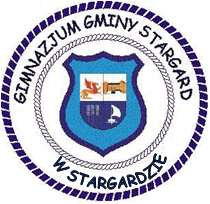 w Stargardzie 73-110 Stargard, ul Ceglana 11tel./ fax (91) 573 67 66  e-mail: gimnazjumgm@wp.plTerminy i składy komisji na egzaminy  poprawkowe
 na koniec roku szkolnego 2016/2017Ogłoszenie wyników oraz odbiór świadectw w dniu 30.08.2017r. godz. 10.00 w sekretariaciePrzedmiotDataGodzinaSalaSkład komisjiSkład komisjiPrzedmiotDataGodzinaSalaPrzewodniczącyCzłonkowiematematyka28.08.20179.00206T. MarudL. HalczukJ. Gajekwych. fizyczne28.08.20179.00Sala gimnastycznaT. MarudB. MoralK. Sucharzewskihistoria28.08.20179.0003T. MarudK. GładyszW. Niewiadomskabiologia28.08.201711.00203T. MarudM. BerentS. Ogorzałekjęzyk angielski28.08.201711.00101T. MarudK. BitnerM. Marud-Wójcikowskajęzyk niemiecki29.08.20179.00201T. MarudI. KwiecińskaK. Gładyszjęzyk polski29.08.20179.00205T. MarudW. WiśniewskaM. Tomczakfizyka29.08.20179.00210T. MarudM. BerentJ. Gajekgeografia29.08.20179.00104T. MarudI. JaszczykL. Halczuk